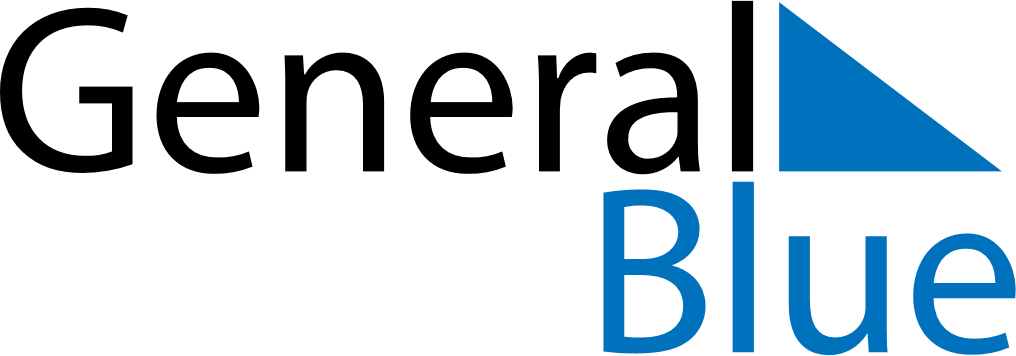 June 2028June 2028June 2028June 2028Isle of ManIsle of ManIsle of ManSundayMondayTuesdayWednesdayThursdayFridayFridaySaturday1223456789910Tourist Trophy, Senior Race DayTourist Trophy, Senior Race Day11121314151616171819202122232324Father’s Day25262728293030